ACTIVITÉSFICHE – LECTURE - 10 – Comprendre un texte.…………………...……………………………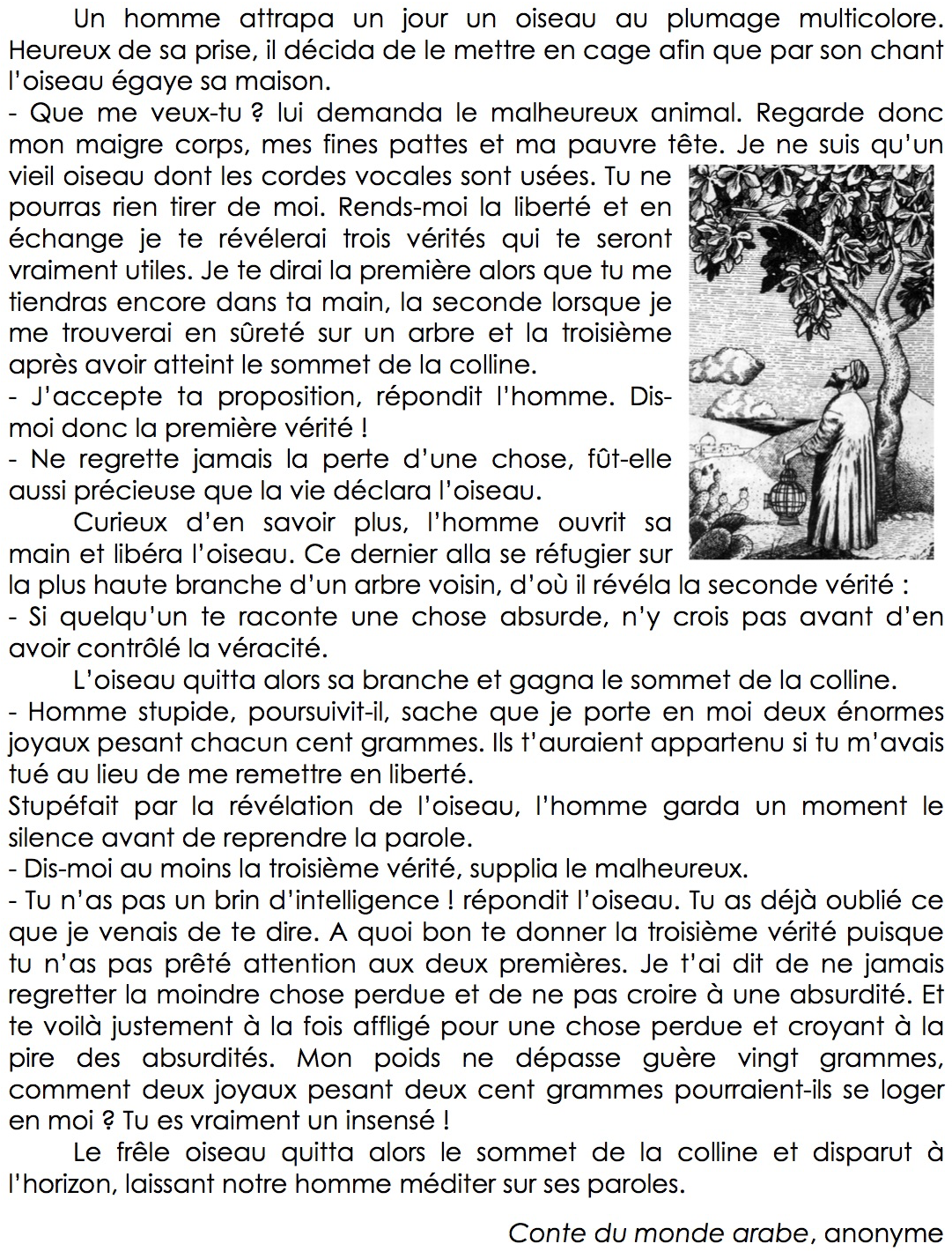 Questionnaire1./ Propose un titre pour cette histoire :…………………………………………………………………………………………………………………………………2./ Vrai ou faux ?3./ Réponds aux questions suivantes :- Quelle est la couleur du plumage de l’oiseau ?    ………………………………………………………………………………………………………………………………………………………………………………………    ………………………………………………………………………………………………………………………………………………………………………………………- Pourquoi l’homme a-t-il attrapé l’oiseau ?    ………………………………………………………………………………………………………………………………………………………………………………………    ………………………………………………………………………………………………………………………………………………………………………………………- Comment l’oiseau parvient-il à regagner sa liberté ?………………………………………………………………………………………………………………………………………………………………………………………………………………………………………………………………………………………………………………………………………………4./ « Si quelqu’un te raconte une chose absurde, n’y crois pas avant d’en avoir contrôlé         la véracité. »Que penses-tu de cette révélation de l’oiseau ?………………………………………………………………………………………………………………………………………………………………………………………………………………………………………………………………………………………………………………………………………………………………………………………………………………………………………………………………………………………………………………………………………………………………………………………………………………………………………………………………………………………………………………………………………………………………………………………………………………………………………………………………………………………………………………………………………………………………………………………………………………………………………………GRAMMAIREFICHE – GRAMMAIRE - 5 – Les pronoms possessifs et les pronoms démonstratifsExercice 1 : Complète les phrases du dialogue avec les pronoms possessifs et démonstratifs proposés :			celle-là  –  la mienne  –  celle-ci  –  la tienneAbdel. - Ma chemise de soirée est jaune et toi, de quelle couleur est ………………………………………....……………….. ? Paul. -  ………………………………..……………..……………….. est bleue.Abdel. - Et ……………………………………………………….………….. , est-ce la chemise de ton père ?Paul. - Non, ……………………………………..……………….. est à mon oncle. Exercice 2 : Encadre les pronoms possessifs et entoure le groupe nominal qu'ils remplacent.a. Ton chat passe la journée dehors, le mien ne bouge jamais du canapé.b. Les fauves guettent leurs proies alors que les rapaces chassent en fonçant sur les leurs.c. Michèle aborde son épreuve avec courage, Pierre, lui, s'inquiète pour la sienne. Exercice 3 : Encadre les pronoms démonstratifs et entoure le groupe nominal qu'ils remplacent.a. Cette scène a dû être refaite dix fois alors que celle- là a été enregistrée du premier coup. b. Martha range cette boit e dans le placard mais elle laisse celle-ci sur la table. c. Les décors de cette pièce de théâtre sont classiques, mais ceux-ci sont beaucoup plus contemporains. Exercice 4 : Entoure les pronoms possessifs et démonstratifs des phrases, puis range-les dans le tableau.a. Tu aimes beaucoup ta nouvelle chambre, mais ta sœur apprécie moins la sienne.b. Oda range ses chaussures alors que les nôtres trainent dans l'entrée. c. Cette écriture utilise des caractères latins alors que celle-là se forme avec des caractères cyrilliques.Exercice 5 : Complète ces phrases avec des pronoms possessifs qui conviennent.a. J’ai mon billet pour le concert. Pascal, j’espère que tu as ………………………………………………....………………..  dans ton sac.b. Quand j’oublie mon parapluie, Andréa me confie ……………………….………………………....………………..  . c. Je n’ai pas de règle ! Amandine, prête-moi ……………………….………………………....………………..  . d. Mes bottes en cuir sont usées, ……………………….………………………....………………..  sont neuves. e. Leurs cartes de vœux sont déjà arrivées ! ……………………….………………………....………………..  ont pris du retard. f. Ton adorable chaton reste bien dans la maison ; ……………………….………………………....………………..  est tout le temps dans le jardin. ORTHOGRAPHE FICHE – ORTHOGRAPHE - 3 – Orthographier les verbes en -cer, -ger, -ier et                                                            -yer à l’imparfaitExercice 1 : - Conjugue les verbes entre parenthèses à l’imparfait avec la personne demandée.                         - Puis, souligne le radical du verbe.nous (nager) ………………………..……………………...................…………………..        	-       ils (lutter) ………………………..……………………...................…………………..      vous (grandir) ………………………..……………………...................…………………..       	 -      vous (amplifier) ………………………..……………………...................…………………..      ils (déplarer) ………………………..……………………...................…………………..        	-       nous (appuyer) ………………………..……………………...................…………………..      tu (charger) ………………………..……………………...................…………………..       	 -       je (forcer) ………………………..……………………...................…………………..      nous (aboyer) ………………………..……………………...................…………………..       	 -       elle (prendre) ………………………..……………………...................…………………..     Luc (dégager) ………………………..……………………...................…………………..       	 -       nous (déplier) ………………………..……………………...................…………………..     elles (grimacer) ………………………..……………………...................…………………..       	 -       vous (scier) ………………………..……………………...................…………………..     j’ (aller) ………………………..……………………...................…………………..       		 -       nous (être) ………………………..……………………...................…………………..     Alice (sortir) ………………………..……………………...................…………………..       	 -       tu (devenir) ………………………..……………………...................…………………..     je (manger) ………………………..……………………...................…………………..       		 -       nous (dire) ………………………..……………………...................…………………..     Exercice 2 : - Souligne les verbes de la chanson.                         - Recopie-les puis donne leurs infinitifs, leurs groupes d’appartenance et la personne.« On allait au bord de la merAvec mon père, ma sœur, ma mèreOn regardait les autres gensComme ils dépensaient leur argentNous, il fallait faire attention Quand on avait payé le prix d’une locationIl ne nous restait pas grand-chose. »Exemple : les gens avançaient  avancer  1er g.  3ème p. du P.______________________________________________________________________________________________________________________________________________________________________________________________________________________________________________________________________________________________________________________________________________________________________________________________________________________________________________________________________________________________________________________________________________________________________________________________________________________________________________________________________________________________________GRAMMAIREFICHE – GRAMMAIRE - 5 – Les pronoms possessifs et les pronoms démonstratifsSi j’ai du temps, je m’entraîne encore et je consolide mes connaissances et mes savoir-faire : Exercice 1 : Réécris ces phrases en utilisant des pronoms possessifs à la place                         des groupes nominaux soulignés pour éviter les répétitions. a. Mes mains sont mouillées, tes mains sont sèches.     ___________________________________________________________________________________________________________________________b. Tes crayons de couleur sont mal taillés, prends leurs crayons de couleur.     ___________________________________________________________________________________________________________________________c. Ce ne sont pas tes livres, ce sont ses livres.     ___________________________________________________________________________________________________________________________d. Sa valise est déjà prête alors que nous n'avons pas encore préparé nos valises.     ___________________________________________________________________________________________________________________________Exercice 2 : Réécris ces phrases en utilisant des pronoms démonstratifs à la place                        des groupes nominaux soulignés pour éviter les répétitions.a. Cette île est dans l'océan Atlantique alors que cette île est dans l'océan Indien.    ___________________________________________________________________________________________________________________________b. Tu as mangé ces fruits alors que ce sont ces fruits que je voulais.     ___________________________________________________________________________________________________________________________c. Ces chansons-ci ont remporté un énorme succès alors que ces chansons sont passées inaperçues.    ___________________________________________________________________________________________________________________________d. Bois ce thé, c'est le thé que tu aimes.    ___________________________________________________________________________________________________________________________ORTHOGRAPHE FICHE – ORTHOGRAPHE - 3 – Orthographier les verbes en -cer, -ger, -ier et                                                            -yer à l’imparfaitSi j’ai du temps, je m’entraîne encore et je consolide mes connaissances et mes savoir-faire : Conjugue à l’imparfait de l’indicatif à toutes les personnes.              …trier les bouteilles en plastiques. Je _____________________________________________________	 Nous _____________________________________________________ Tu _____________________________________________________	 Vous _____________________________________________________ Il _____________________________________________________	 Elles _____________________________________________________NUMÉRATIONFICHE – NUMÉRATION - 3  – Les nombres décimaux                                  Lire, écrire et décomposer des nombres décimauxExercice 1 : Écris en lettres.                               Exemple : 63, 15 = soixante-trois unités et quinze centièmes. 5,63 = _______________________________________________________________________________________________________________________ 73,4 = _______________________________________________________________________________________________________________________ 6,503 = _____________________________________________________________________________________________________________________ Exercice 2 : Écris les nombres décimaux en supprimant les zéros inutiles (lorsqu’il y en a). 67,40 = __________ 		053,62 =__________ 		605,04 = __________ 		90,070 = __________ Exercice 3 : Écris sous la forme d’un nombre décimal. Quarante et trois dixièmes = __________ 				Cent et deux dixièmes = ___________Quatorze et huit millièmes = ___________ 				Douze centièmes = __________Trente et quarante-six centièmes =__________ 			Douze et six centièmes = _________ Exercice 4 : Donne la partie entière puis la partie décimale de chaque nombre.                         Exemple : 8,251 sa partie entière est 8 	sa partie décimale est 0,251 ● 68,297  ___________________________________________________  _____________________________________________________● 52,31  ___________________________________________________  _____________________________________________________● 584, 32  ___________________________________________________  _____________________________________________________Exercice 5 : Décompose les nombres décimaux selon l’exemple :                        Exemple : 23,45 = (2 x 10) + 3 + (4 x 0,1) + (5 x 0,01) 30,15 = ____________________________________________________________________________________________________________________7,005 = ____________________________________________________________________________________________________________________0,302 = ____________________________________________________________________________________________________________________203,054 = _________________________________________________________________________________________________________________Exercice 6 : Décompose les nombres décimaux selon l’exemple :                Exemple : 3,72 = 3 + 0,7 + 0,02 8,63 = _____________________________________________________________________________________________6, 327 = ___________________________________________________________________________________________ 26,89 = _____________________________________________________________________________________________Exercice 7 : Retrouve le nombre décimal d’après ces décompositions : _____________________ = (3x10) + (3x 0,1)		_____________________ = (5x100) + 7 + (3x0,01) + (5x0,001)_____________________ = (7 x 0,1) + (2 x 0,01 ) 	______________________= (6x1000) + 5 + (8x0,001)____________________ = (7 x 100) + (5 x 10) + (2 x 0,1) + (6 x 0,01)		____________________ = 100 + 0,1 + 0,001 NUMÉRATIONFICHE – NUMÉRATION - 3  – Les nombres décimaux                                  Lire, écrire et décomposer des nombres décimauxSi j’ai du temps, je m’entraîne encore et je consolide mes connaissances et mes savoir-faire : Exercice 1 : Écris en lettres.                               Exemple : 63, 15 = soixante-trois unités et quinze centièmes. 0,465 = _____________________________________________________________________________________________________________________ 187,36 = ___________________________________________________________________________________________________________________ Exercice 2 : Écris les nombres décimaux en supprimant les zéros inutiles (lorsqu’il y en a). 5,63 = __________ 		00,214 = __________ 		03250 = __________ 		20,400 = __________ Exercice 3 : Écris sous la forme d’un nombre décimal. Cent deux et cinq centièmes = __________ 				Quinze dixièmes = __________ Cent deux dixièmes = _________ 					Quatorze et trente-huit millièmes = ____________Exercice 4 : Donne la partie entière puis la partie décimale de chaque nombre.                         Exemple : 8,251 sa partie entière est 8 	sa partie décimale est 0,251 ● 231,05  ___________________________________________________  _____________________________________________________● 0,2362  ___________________________________________________  _____________________________________________________Exercice 5 : Décompose les nombres décimaux selon l’exemple :                          Exemple : 23,45 = (2 x 10) + 3 + (4 x 0,1) + (5 x 0,01) 1,209 = ____________________________________________________________________________________________________________________39,476 = ___________________________________________________________________________________________________________________103,08 = ___________________________________________________________________________________________________________________Exercice 6 : Décompose les nombres décimaux selon l’exemple :                         Exemple : 3,72 = 3 + 0,7 + 0,0226,89 = ___________________________________________________________________________________________1,806 = ____________________________________________________________________________________________9,536 = ____________________________________________________________________________________________ Exercice 7 : Retrouve le nombre décimal d’après ces décompositions : ____________________ = (9 x 100) + (2 x 10) + (5 x 0,01) + (3 x 0,001)	____________________ = 800 + 0,09 + 0,05 ____________________ = 20 + 3 + 0,6 + 0,02		______________________ = 300 + 50 + 0,02 + 0,009____________________ = 0,05 + 8 + 0,7 + 60		______________________ = 400 + 0,005 + 0,07 + 0,8 - Les plumes de l’oiseau étaient de toutes les couleurs.VRAIFAUX- L’homme veut vendre l’oiseau au marché.VRAIFAUX- L’oiseau est heureux de finir sa vie dans une cage.VRAIFAUX- L’oiseau propose de révéler trois vérités en échange de sa liberté.VRAIFAUX- L’homme refuse la proposition du vieil oiseau.VRAIFAUX- L’oiseau transporte dans son ventre des pierres précieuses.VRAIFAUX- L’homme regrette de ne pas avoir récupéré les énormes joyaux.VRAIFAUX- L’oiseau, en fait, ne porte en lui aucun joyau.VRAIFAUX- L’homme n’est pas très attentif aux révélations de l’oiseau.VRAIFAUX- L’oiseau finit par révéler la troisième vérité.VRAIFAUXPronoms possessifsPronoms démonstratifs